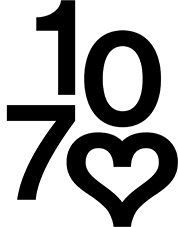 Formulier voor het verkrijgen van subsidiesInternationale BetrekkingenDe cel Internationale Betrekkingen biedt ondersteuning aan verschillende initiatieven rond internationale solidariteit in de gemeente Anderlecht aan. Het is de bedoeling evenementen, projecten, bewustmakingsacties en vormingen met een solidaire en mondiale insteek in de gemeente te ondersteunen. Een subsidie kan worden toegekend aan Anderlechtse verenigingen en scholen, maar ook aan bewonersgroepen. GegevensNaam van de school / vereniging (afkorting): …............................………………………..………………......Volledige naam van de vereniging: .................................................................................................Adres: ………………...........………………………………......…………………...……….......................……….……......E-mail: ………………………........................…. Tel: ……….......................... GSM: ……...............................Verantwoordelijke van de organisatie (naam en voornaam): ………….…………...........…………..........Verantwoordelijke voor het project (indien verschillend): …………………………………………………………Bankrekeningnummer: …..............………………………………………………………....................………............Naam van de rekeninghouder: ...............……………………………………..........….............……………………..Lid van het platform voor Internationale Betrekkingen van Anderlecht: ja / neenKorte beschrijving van uw organisatie:Uw projectNaam van het project: ……………………………………………………………………………………………………………Korte beschrijving van het project waarvoor u deze subsidie aanvraagt:Wat zijn de doelstellingen van uw project?Wat is uw doelgroep?Wordt het project in samenwerking met andere instanties georganiseerd? (Scholen, verenigingen, culturele centra,...) :Verwachte resultaten en impact op lange termijn: Uitvoering van het projectGedetailleerde omschrijving van het projectSoort activiteit: .............................................................................................................................Doelgroep: ..................................................................................................................................In het kader van een evenement :Datum: ...........................................................................................................................................Duur: ..............................................................................................................................................Plaats: ............................................................................................................................................Aantal deelnemers: .......................................................................................................................Inkomgeld: Ja / neen, Hoeveel? ....................................................................................................
Behandelde problematiek tijdens de activiteit: (bv.: toestand in een land, toegang tot water, voedselveiligheid...)Op welke manier wordt de inhoud overgemaakt? (bv.: tentoonstelling, colloquium, folders, spel met vragen en antwoorden, artikels,...)Hoe wil u uw doelgroep bereiken? Op welke manier zal de activiteit worden aangekondigd?Verschillende fasen / timing van het project:- ----In welke mate worden de continuïteit en de duurzaamheid van het project gegarandeerd?In welke mate voorziet het project een sensibiliserend luik voor de Anderlechtse bevolking?Financiering van het projectHoe wordt het project in zijn totaliteit gefinancierd?		Op welke manier zou u de subsidies voor dit project benutten?Wenst u, naast financiële steun, ook logistieke ondersteuning vanwege de dienst Internationale Betrekkingen?Kreeg u in 2020-2021-2022 gemeentelijke financiële steun (bijvoorbeeld gemeenschapsleven, internationale betrekkingen, sport, etc.)? En zo ja, welke en voor welke bedragen?Band met de internationale solidariteit, Duurzame Ontwikkelingsdoelstellingen, eerlijke handel, mensenrechten,...Maakt het project deel uit van een grotere campagne? (bv. week van de eerlijke handel, campagne CNCD/11.11.11, internationale dag van het water, enz.)Heeft uw project een economische / eerlijke dimensie? Indien ja, welke? Heeft uw project een interculturele, intergenerationele, participatieve dimensie? Indien ja, welke?In welke mate is dit project voor uw organisatie vernieuwend?Op welke manier kan uw project voor andere Anderlechtse actoren voordelig zijn?Evaluatie van uw project Hoe gaat u de verwachte resultaten en impact evalueren?………………………………………….......................................................................………………………………Naam, organisatie 						HandtekeningBedragGemeentelijke subsidiesEigen middelen / cofinancieringSoort uitgavenBedragTotaalStuur, in PDF format, dit ingevulde formulier samen met de volgende bewijsstukken terug:Statuten van de vzw (in het geval van een vzw)Jaarlijks activiteitenverslag 2022 van de vzw of burgergroepFinancieel verslag 2022 van de vzw of groep burgersBankrekeningafschrift (voor de uitbetaling van de subsidie ​​indien van toepassing)via per mail terug te sturen: internationalesolidariteit@anderlecht.brussels, met in de onderwerpregel "Projectoproep: Internationale solidariteit".Einddatum: vrijdag 24/03/2023 om middernachtGemeentebestuur AnderlechtCel Internationale BetrekkingenTel.: 02/436.67.01